Здесь представлена и теория, и задание, и пример решения, оформление по требуемым гостам не обязательно (просто можно скинуть маткадовский и микрокаповский файлы, и ворд, если в нем фиксировалось что-то по ходу работы)Условия выполнения - Микрокап и Маткад, никаких других программ в вузе не принимаютТеория (3 страницы)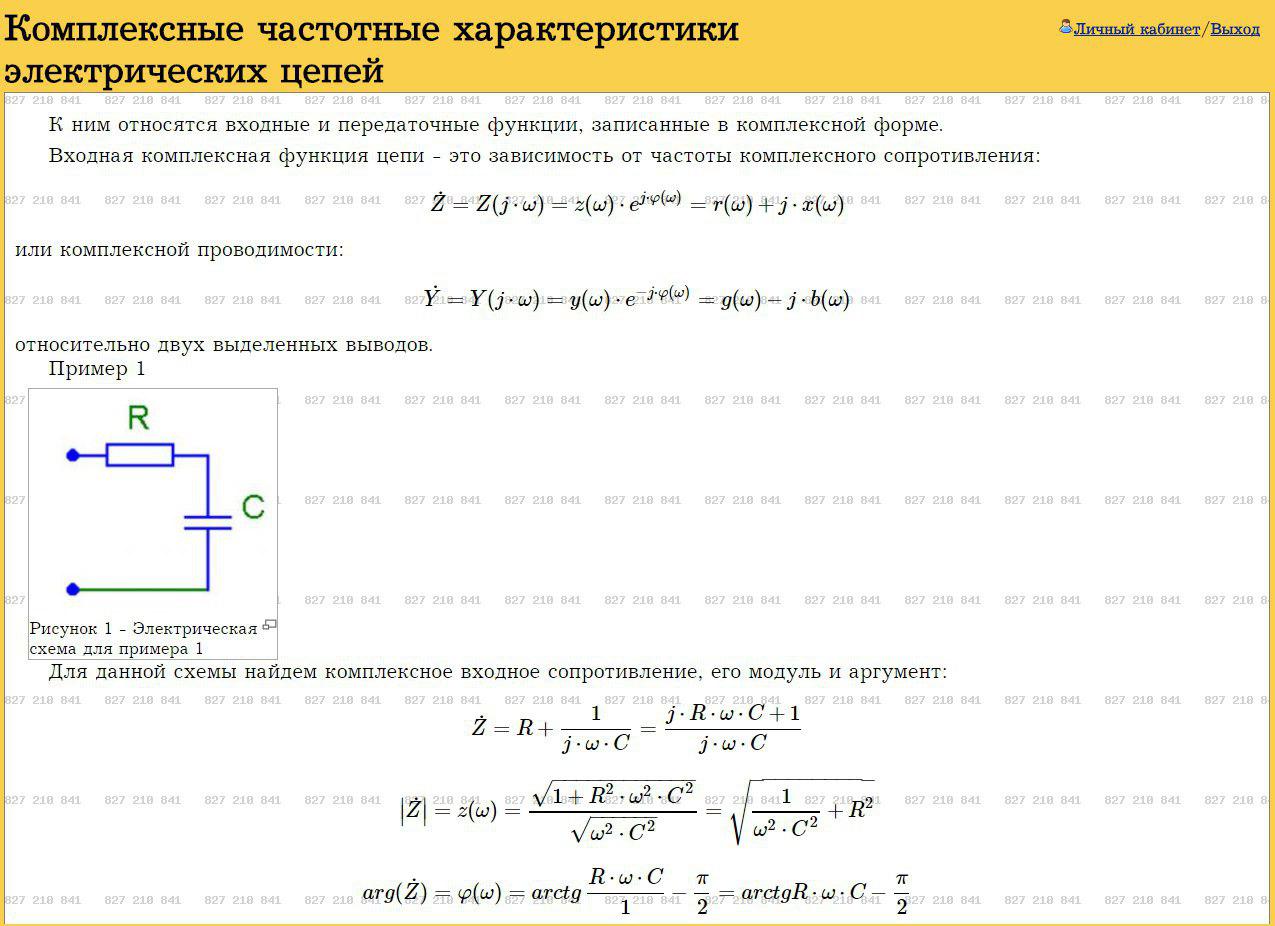 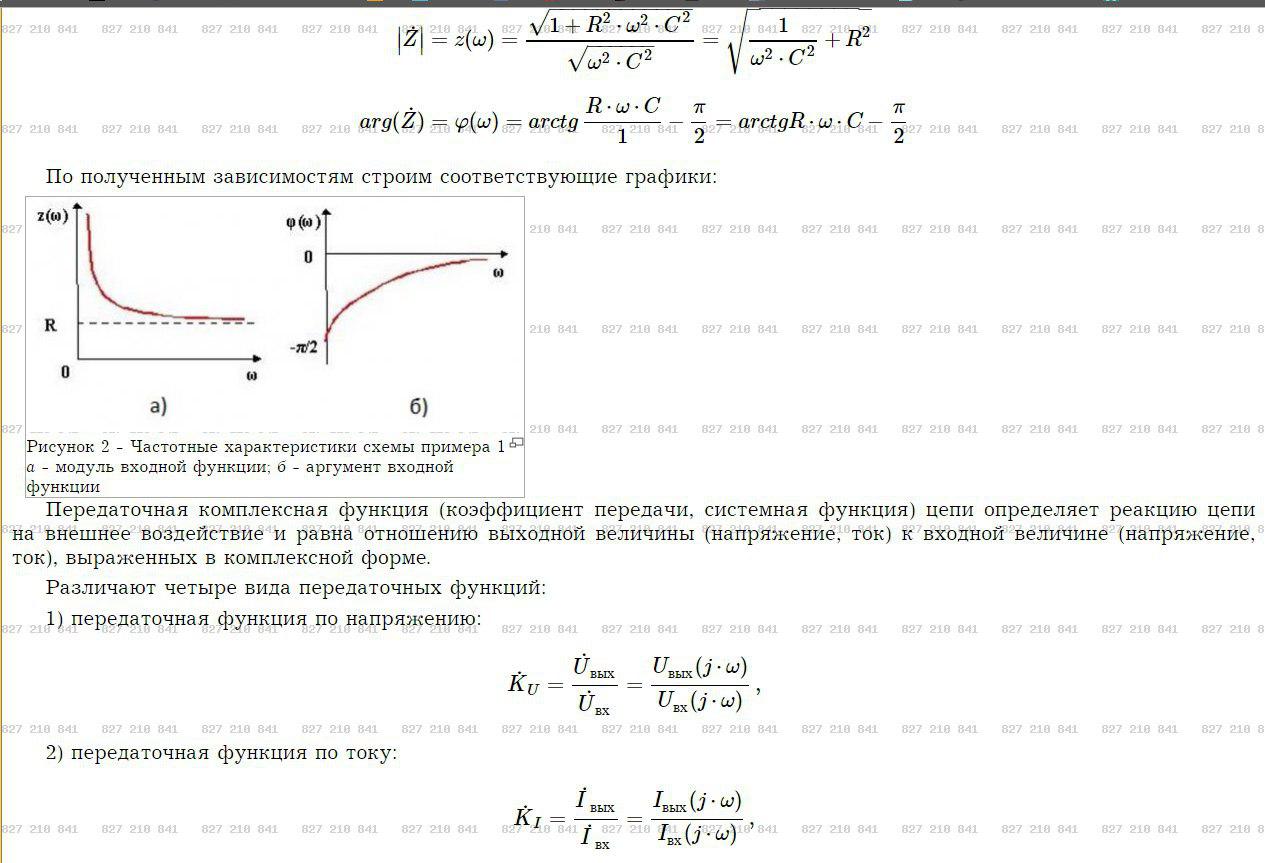 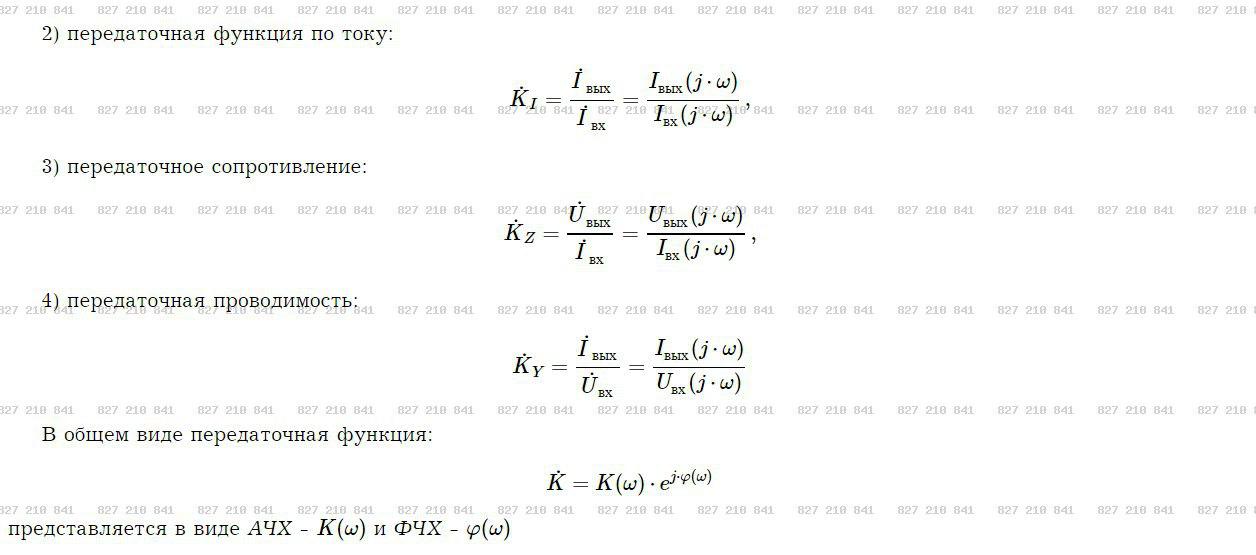 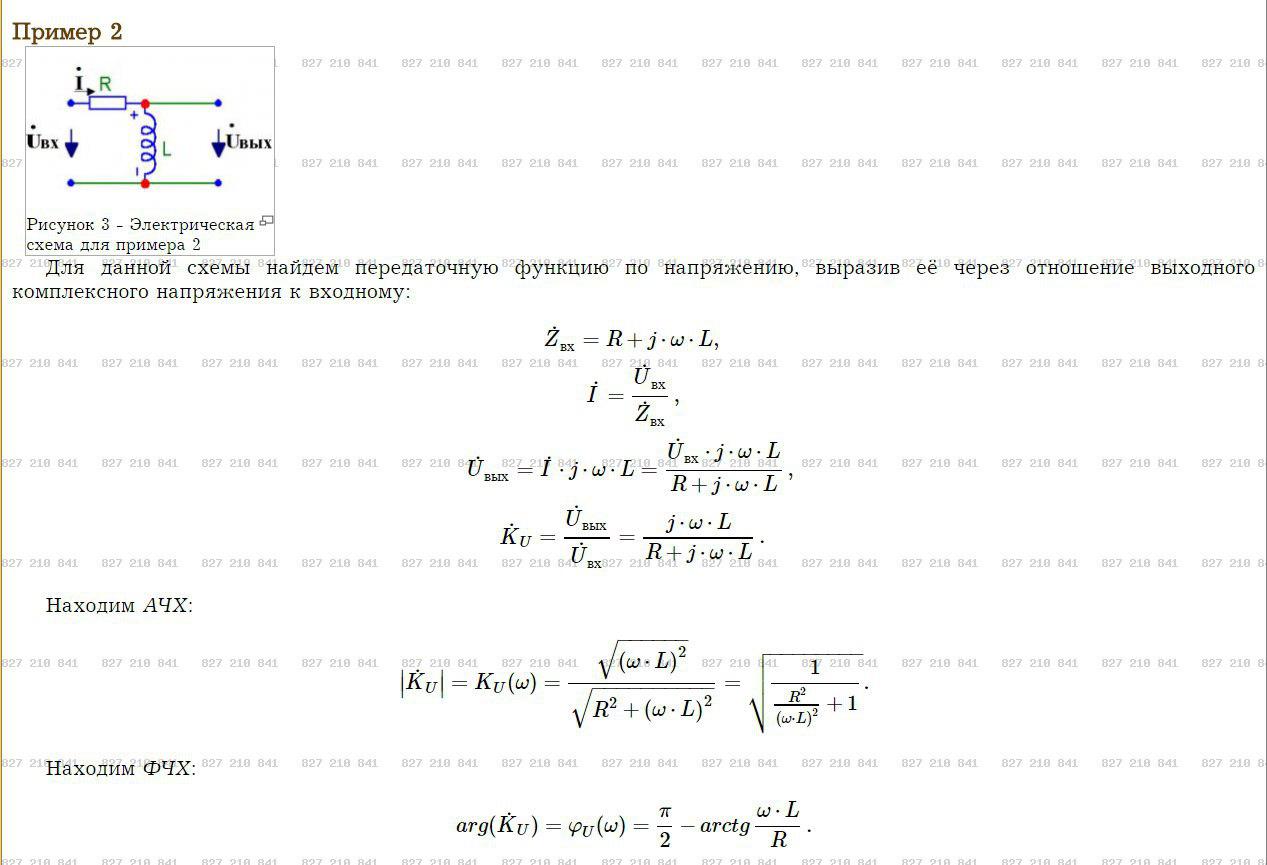 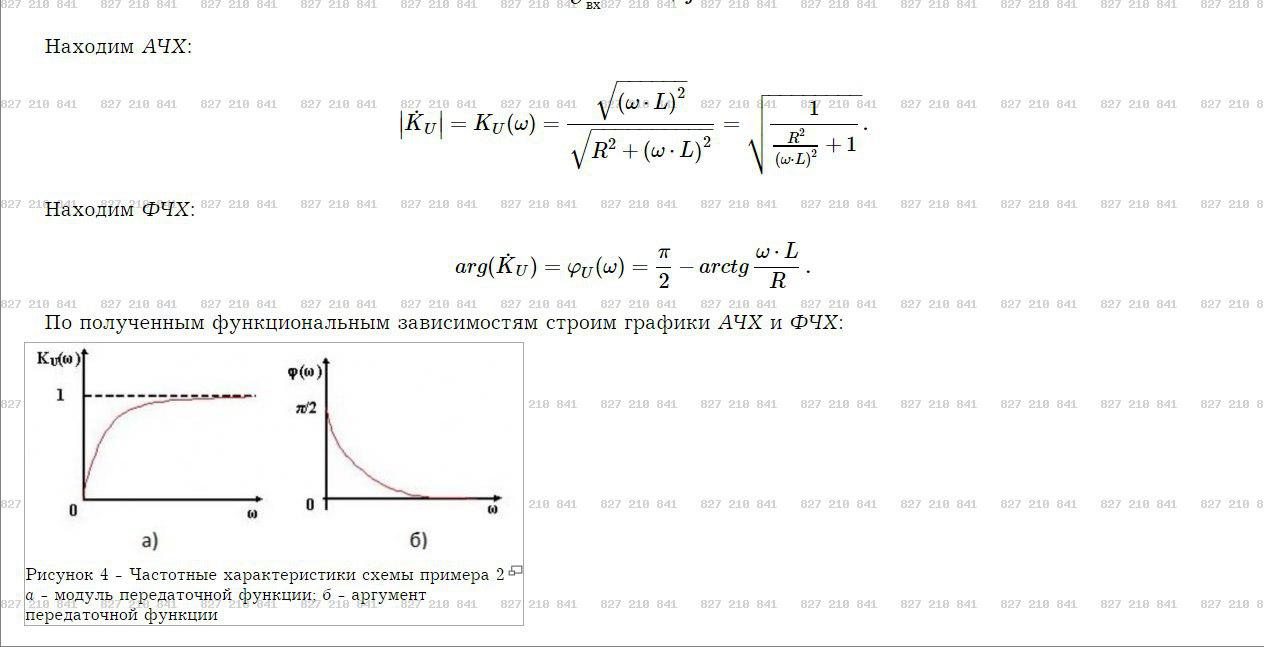 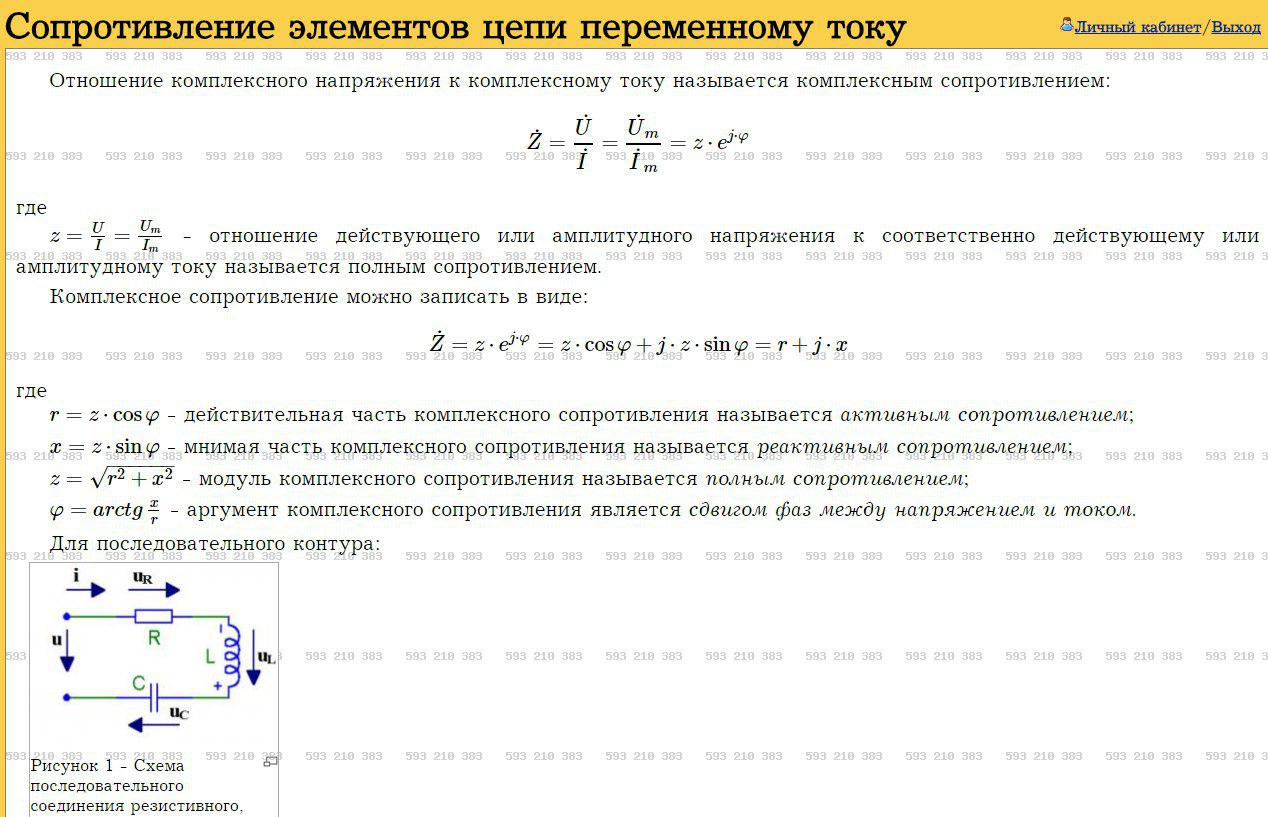 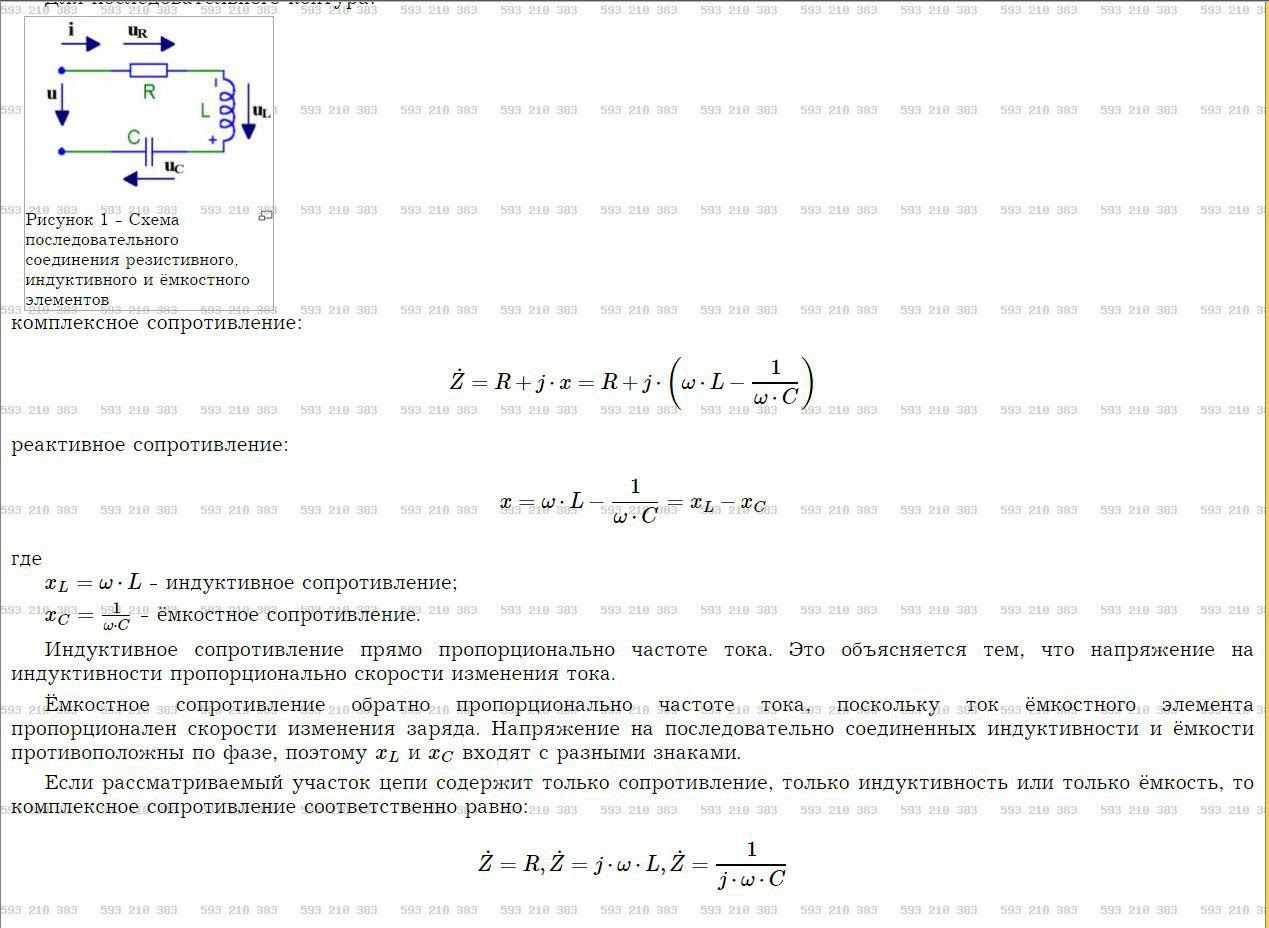 Задание (1 страница)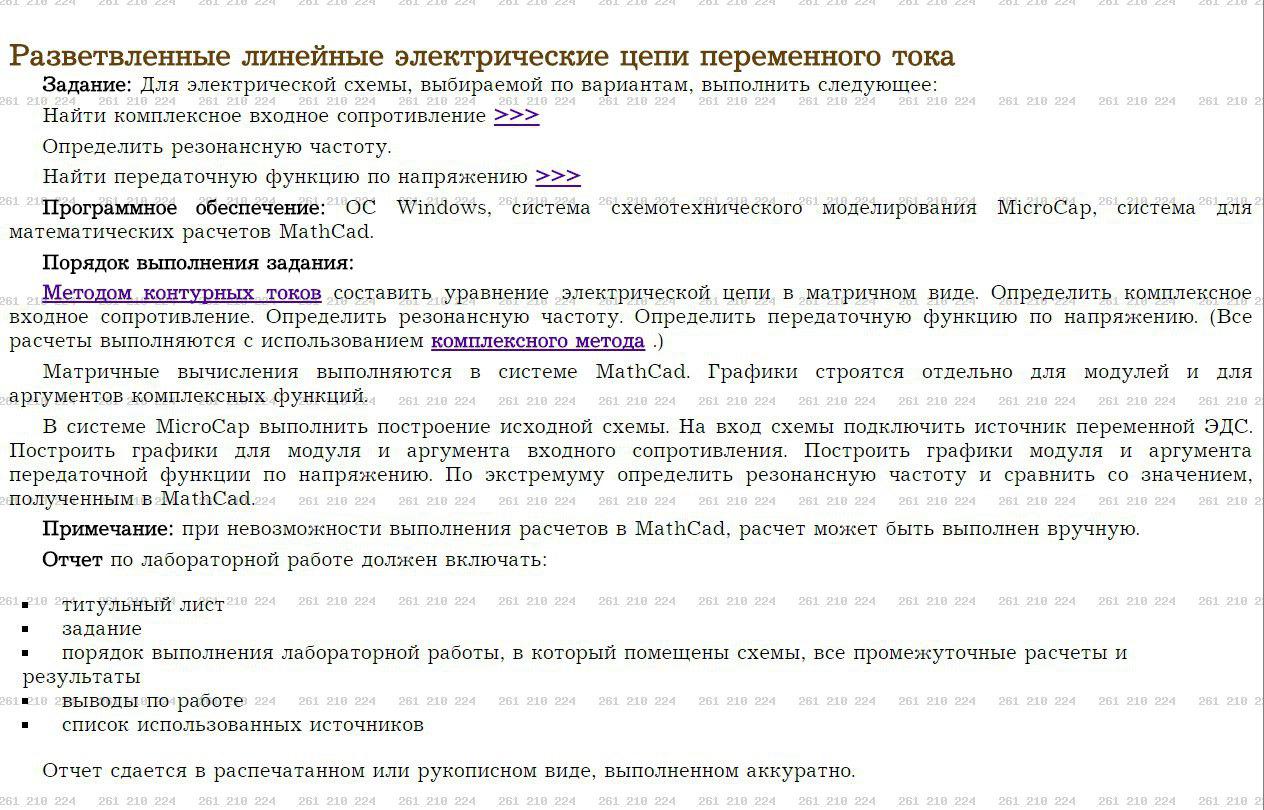 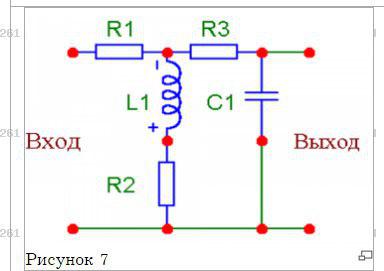 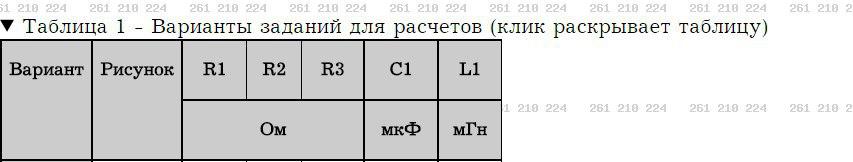 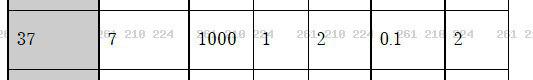 Пример решения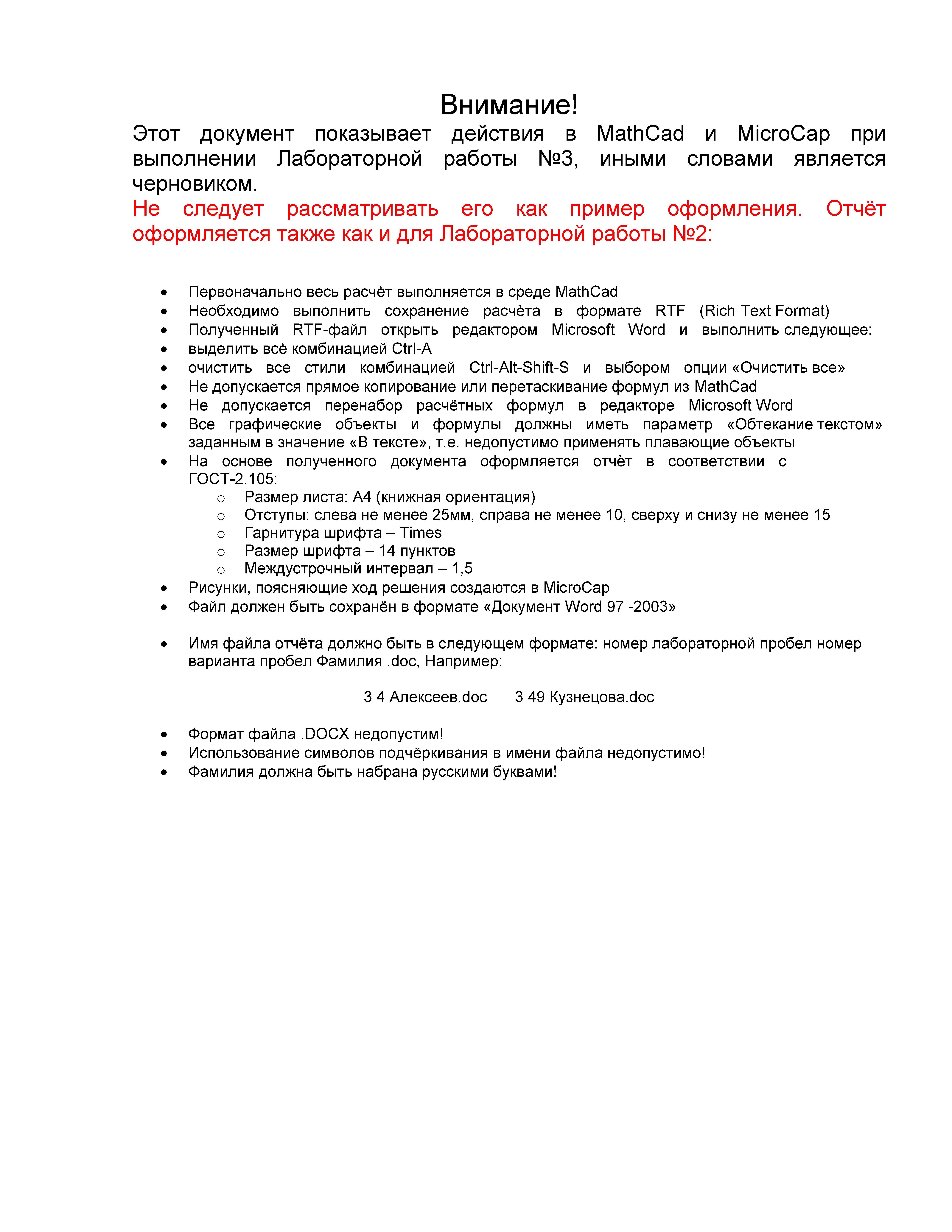 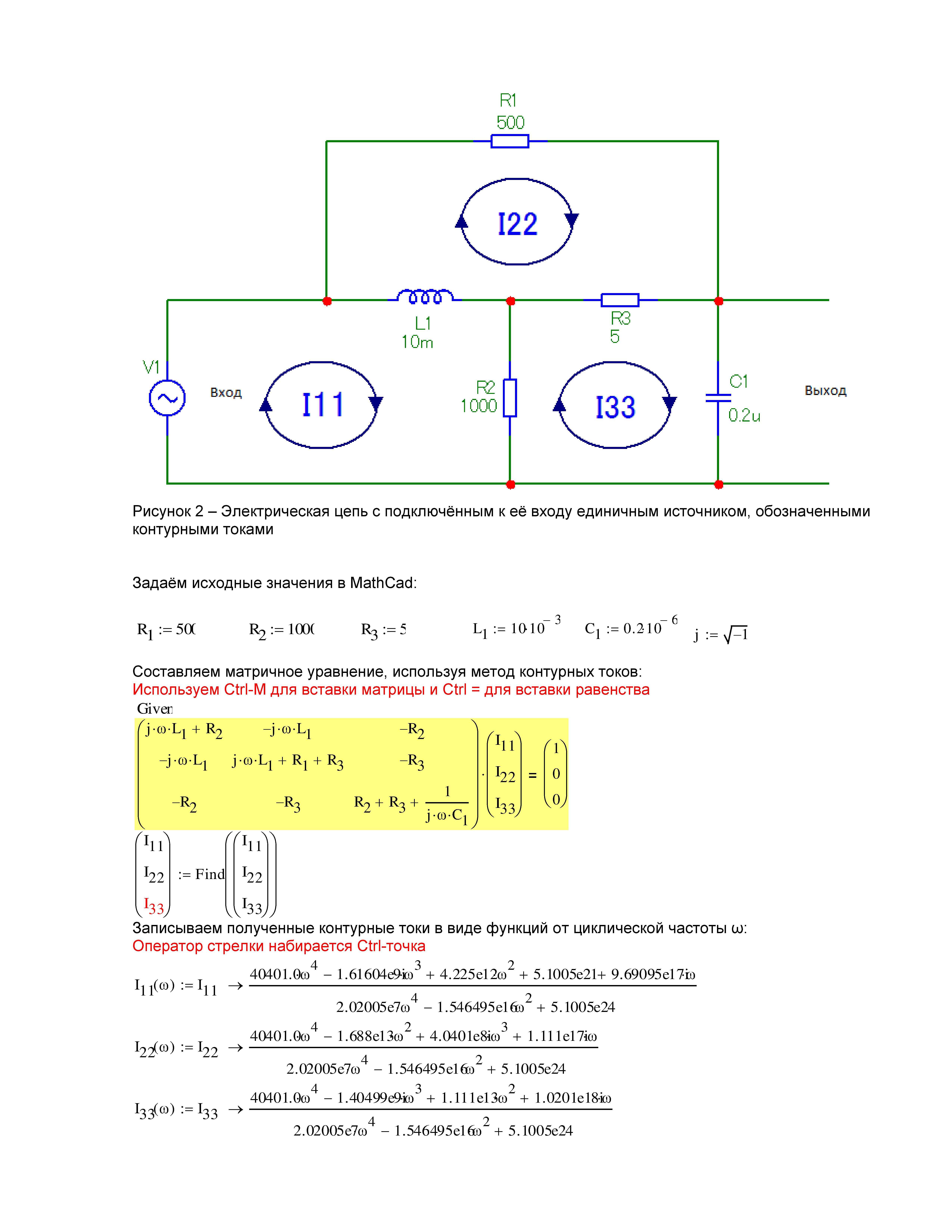 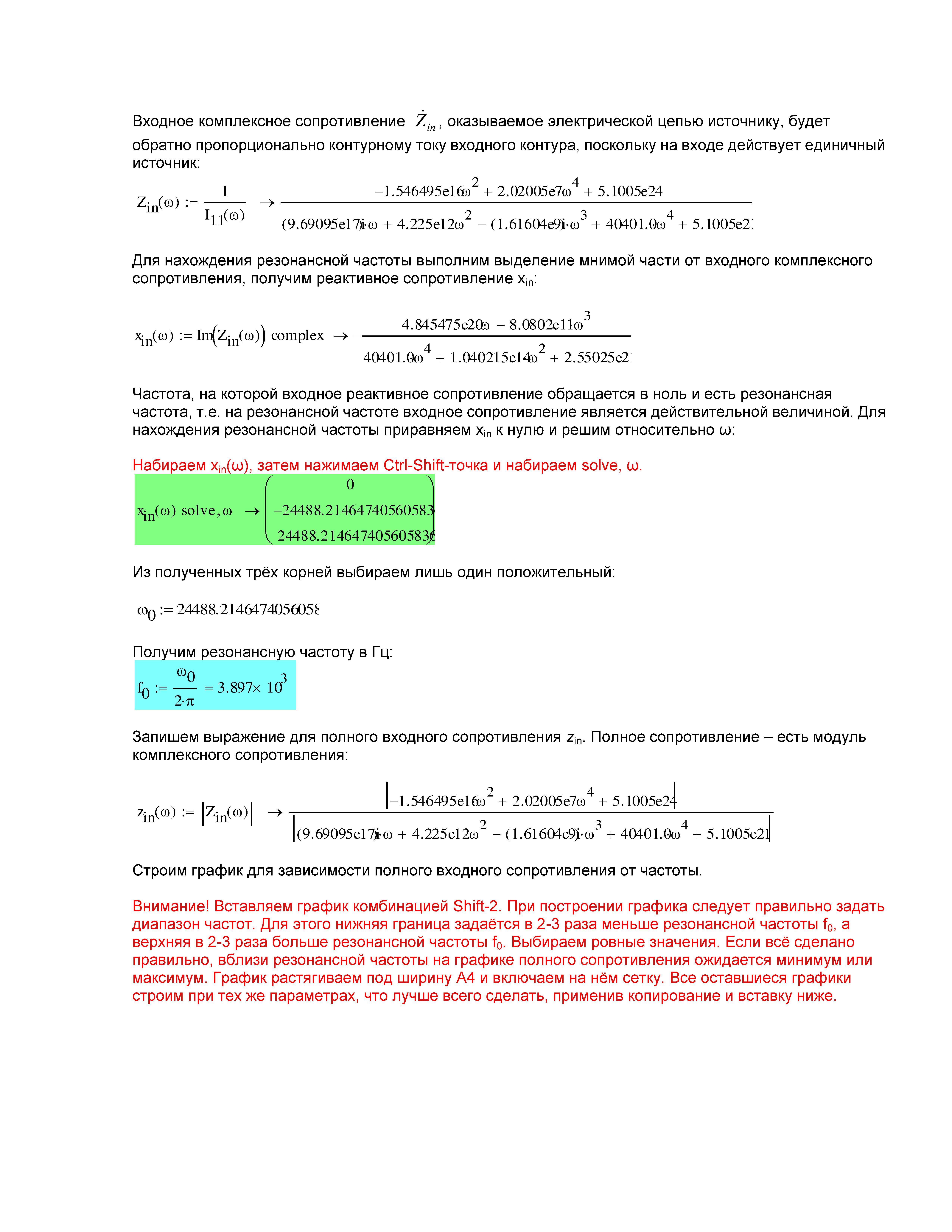 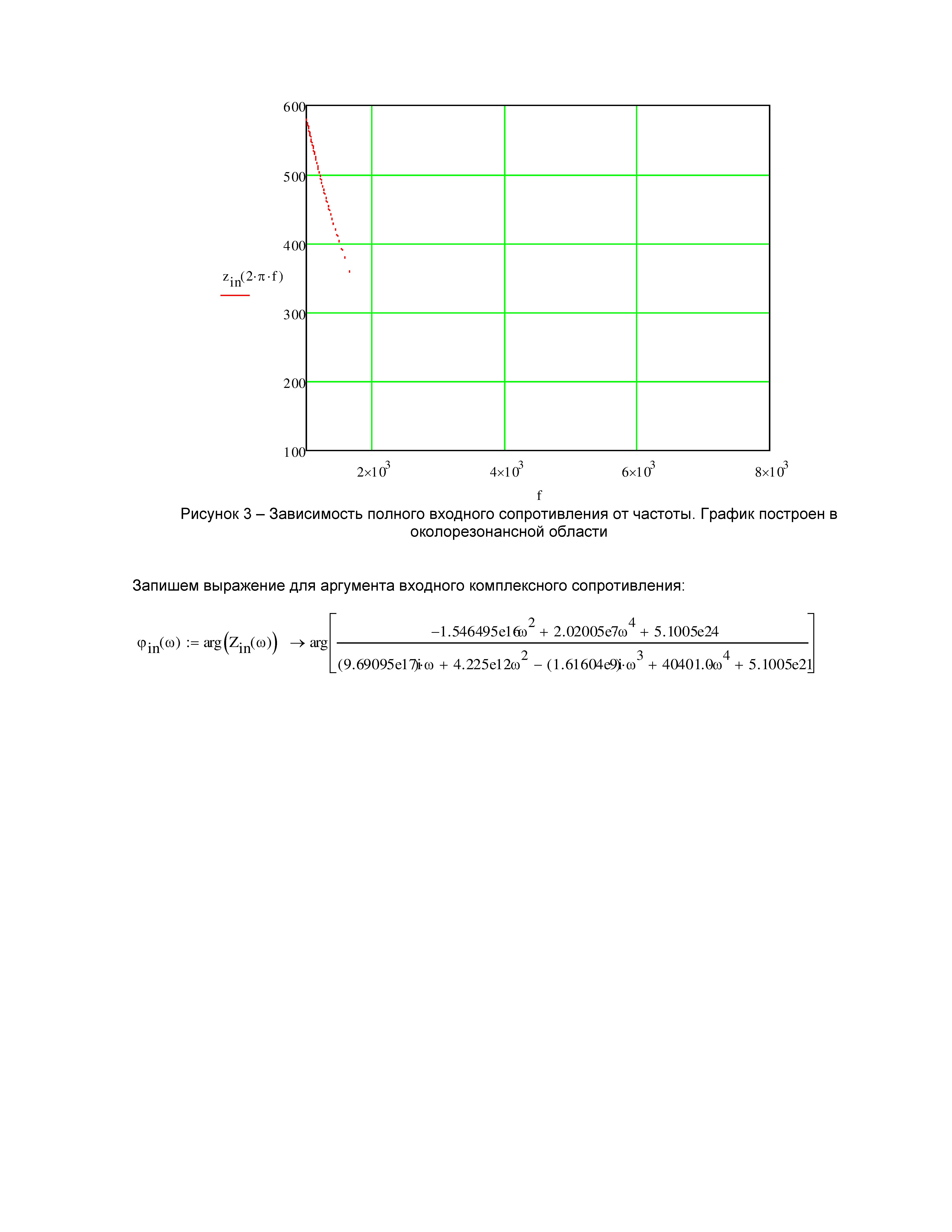 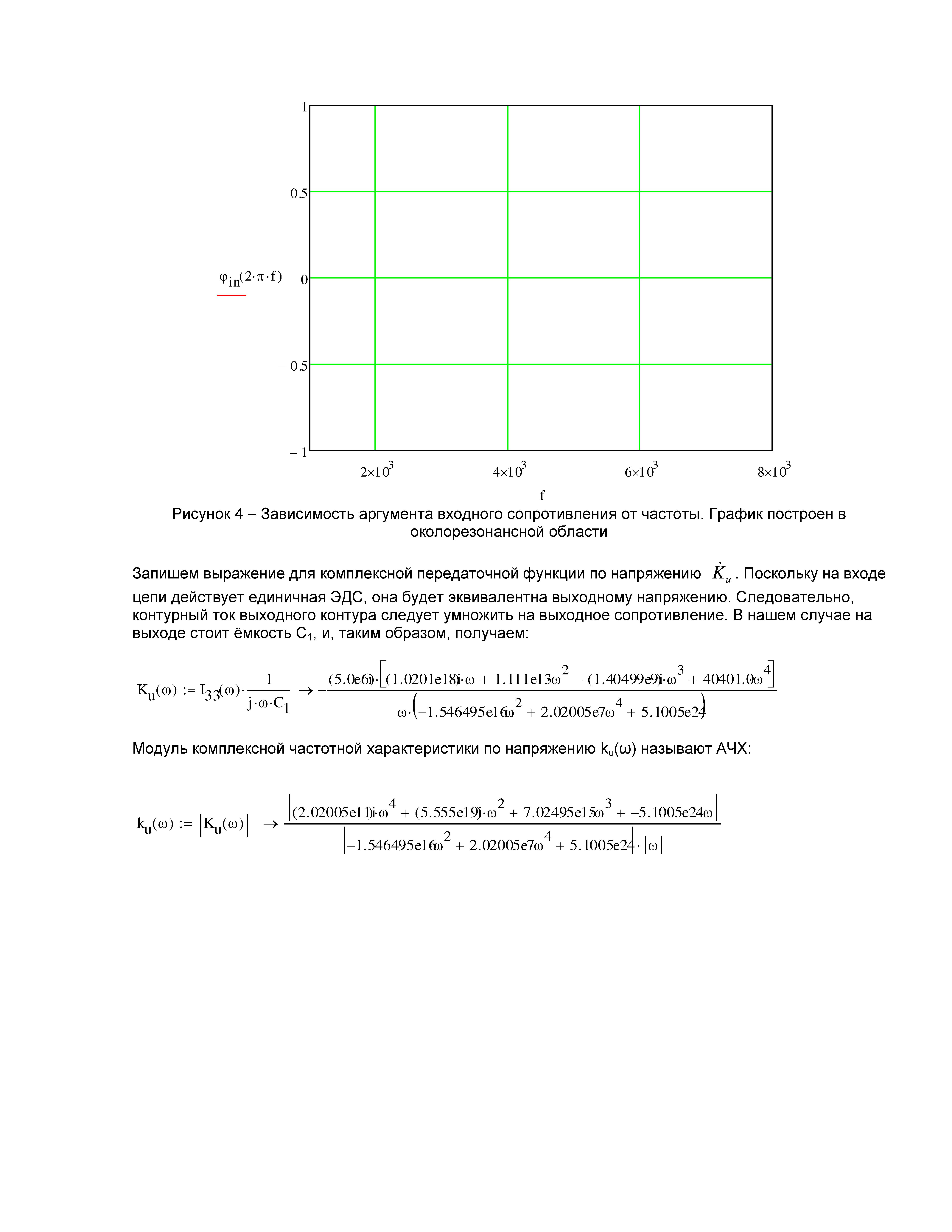 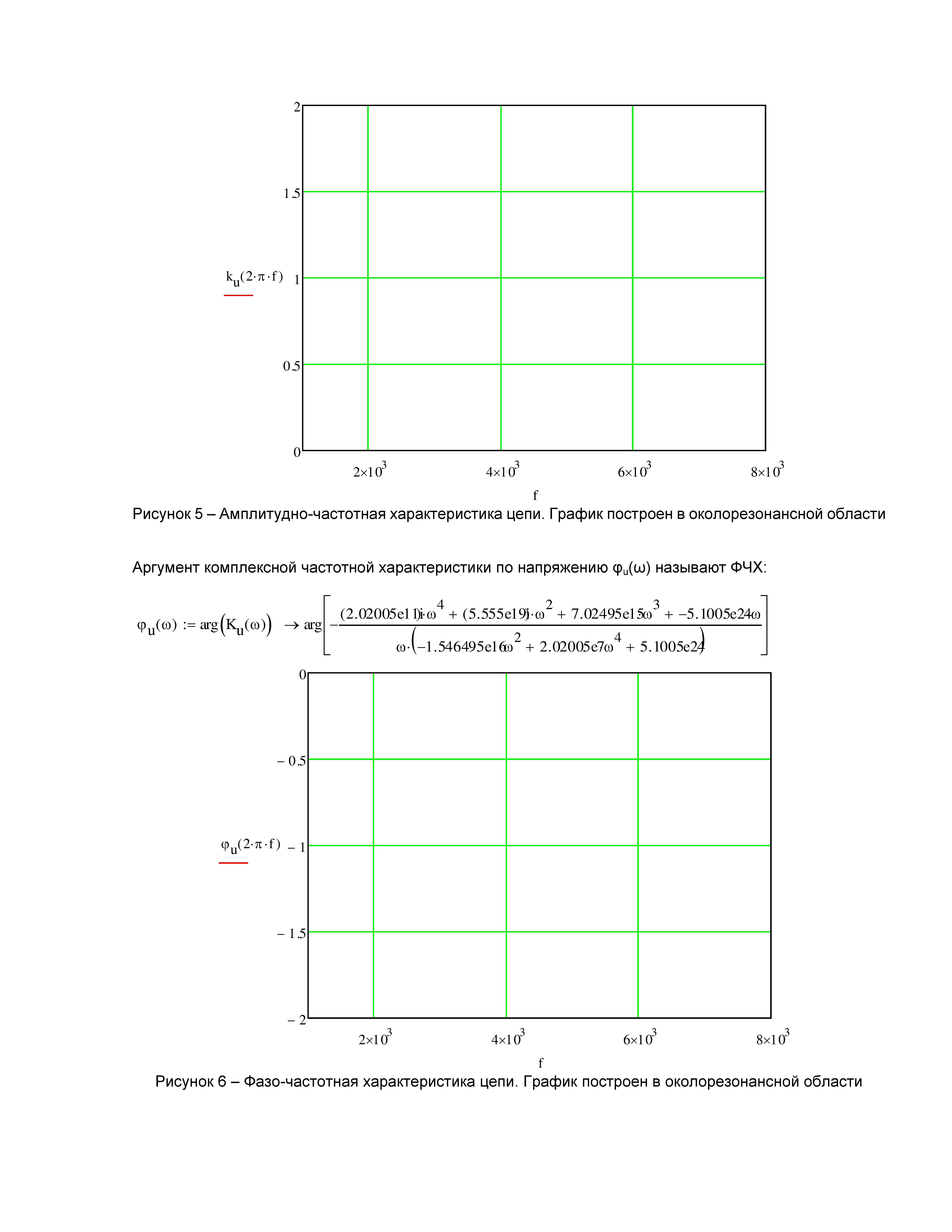 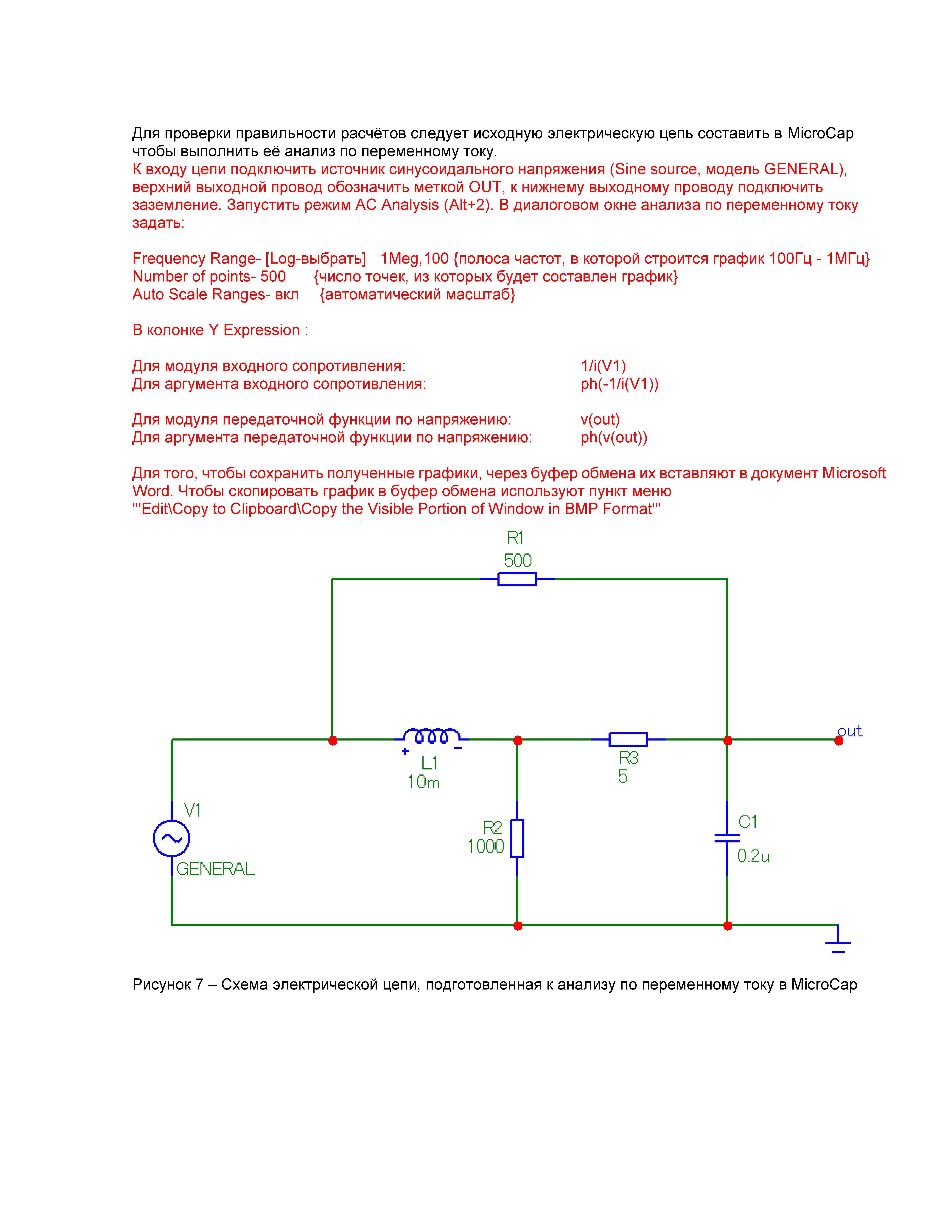 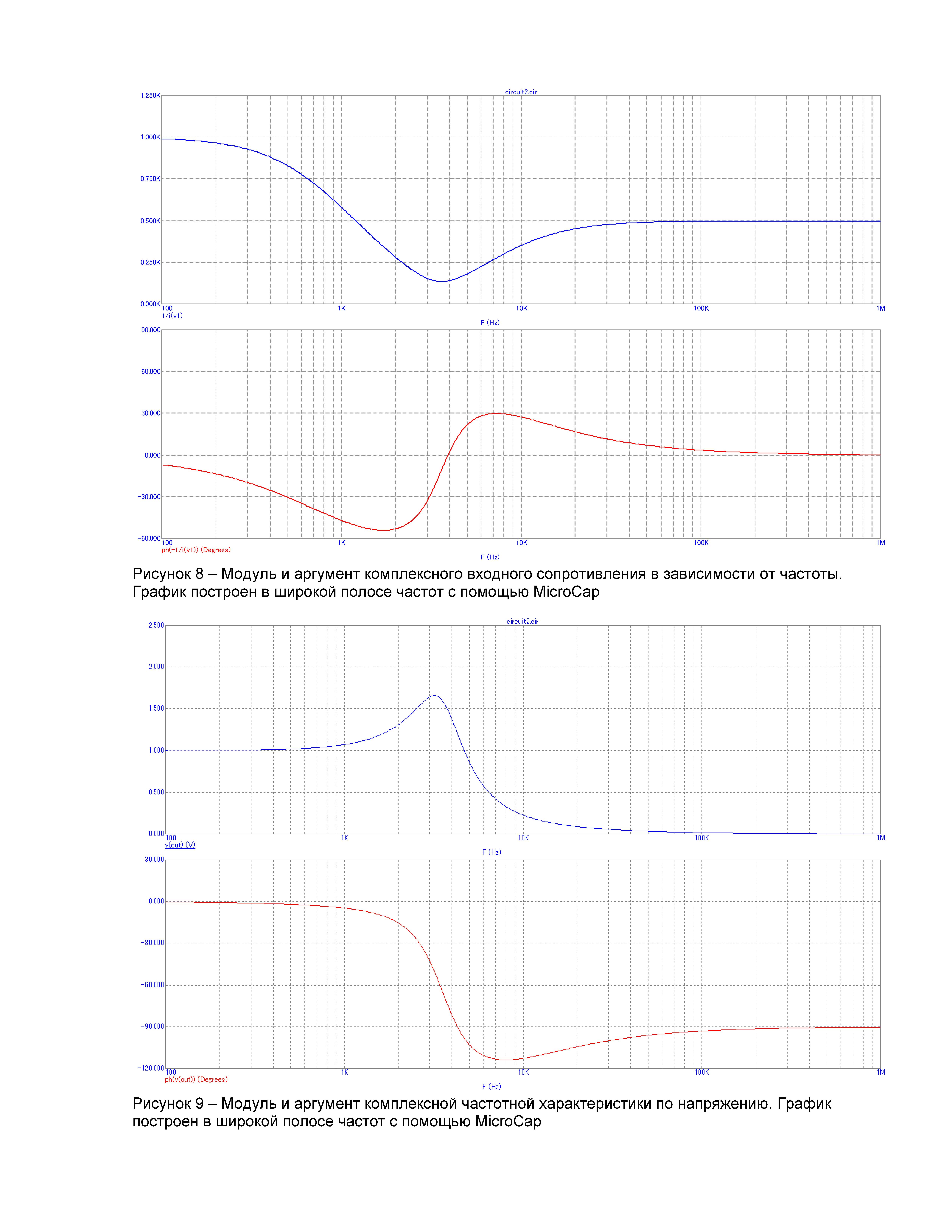 